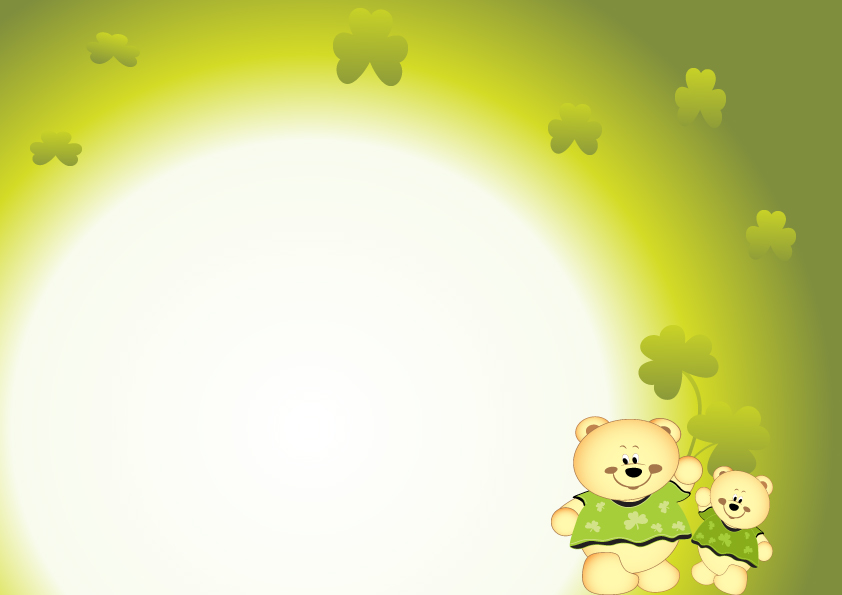               WORKSHOP  BEAR BIRTH CERTIFICATE                                        Date Of Birth:_______________________________                                  Full Name:_______________________________                                        Height:_______________________________                                       Weight:_______________________________                                   Eye Color:_______________________________                                    Fur Color:_______________________________                                  Belongs to:_______________________________        Signed:_________________                                                                Date :________________